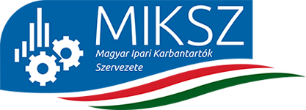 ETIKAI KÓDEXPreambulumAz Etikai Kódex céljaAz Etikai Kódex hatályaAlapnormákAz etikai normák érvényesítéseHatálybaléptetésPreambulumEzen Etikai Kódex a Magyar Ipari Karbantartók Szervezete (továbbiakban MIKSZ) Alapszabályával együtt a MIKSZ működését szabályozó alapdokumentum.Az Etikai Kódex a MIKSZ tevékenységében részt vállaló személyek, tagok számára meghatározó etikai normákat szabályozza. A MIKSZ tevékenységében történő részvétel szakmai tevékenység, amely szakmai felelősségvállalásra, etikai normákra és értékekre épül. A tag felelőssége a MIKSZ vezető tisztségviselőivel, szerveivel, tagjaival, a hazai karbantartási szakma képviselőivel, és a társadalom más szektoraival való együttműködésre terjed ki.Az Etikai Kódex a MIKSZ minden tagjára kötelező. Az Etikai Kódex betartása számon kérhető, megsértése esetén az Etikai Bizottság jogosult és köteles eljárni.A fentiek alapján a MIKSZ Elnöksége a MIKSZ etikai szabályairól és az azzal kapcsolatos elvárásokról az alábbi szabályzatot alkotta.Az Etikai Kódex céljaJelen Etikai Kódex meghatározza azokat a magatartási normákat, amelyek megszegése etikai eljárást von maga után, valamintazokat az elvárásokat, amelyek a MIKSZ alapszabályában meghatározott célkitűzések elérése, illetve a MIKSZ és tagjai által képviselt szakma további fejlődésének érdekében az összes tagtól elvárható.A fenti elvárások megsértése etikai eljárást vonhat maga után. Ezen elvárások Etikai Kódexben rögzítésének célja, hogy segítse az etikus magatartás normáinak tudatosítását, követését és számon kérhetőségét, ilyen módon hozzájáruljon a MIKSZ jó hírnevének megőrzéséhez és ápolásához.Az Etikai Kódex hatályaAz Etikai Kódex hatálya kiterjed a MIKSZ minden tagjára. A MIKSZ tagja csak az lehet, aki aláírásával magára nézve kötelező érvényűnek elismerte az Etikai Kódex elvárásait.Az Etikai Kódex előírásai érvényesek, amikor a tag a MIKSZ nevében, működésével, tevékenységével összefüggésben fellép, a tagok egymás közötti viszonyában, valamint külső kapcsolataiban is.AlapnormákA társaság tagjaira vonatkozó alapnormákA MIKSZ tevékenységének fő célja nyilvános tevékenység keretében a magyarországi ipari szempontból kiemelt jelentőséggel bíró, stratégiai fontosságú gazdasági társaságok, vállalkozások megbízhatóságot és biztonságot növelő eszközmenedzsmentjének és karbantartási gyakorlatának egységesen magas szintű és színvonalú biztosítása, ezáltal a fenntartható fejlődés és üzemeltetés, valamint a környezetvédelem és versenyképesség feltételeinek megvalósítása, továbbá a hatékonyság növelése jól karbantartott gépekkel. Ennek érdekében közös fellépés a szakmai fejlődést szolgáló oktatás, szakmai érdekképviselet, szabványosítás, valamint a minőség-ellenőrzés és minőségbiztosítás területén. A MIKSZ tagja a MIKSZ-be történő felvételétől köteles a MIKSZ alapszabályában és jelen Etikai Kódexében meghatározott kötelezettségek és normák megtartására. A tag köteles a tudomására jutott etikai normákat sértő magatartással szemben fellépni.A MIKSZ deklaráltan politikamentes szervezet. A tagok MIKSZ tagságuk által nyert információkat, személyes, illetve szervezeti adatokat politikai célból nem használhatják fel, MIKSZ tagságukat politikai előnyként nem érvényesíthetik. Etikátlan magatartásnak minősül a szervezeten belül politikai agitáció, politikai irányultságú megnyilvánulás.A MIKSZ deklaráltan közhasznú tevékenységet folytat. Ennek megfelelően etikátlan magatartásnak minősül a MIKSZ tagsági viszonyt közvetlenül üzletszerzésre, üzleti befolyásolásra használni. A közvetett, a MIKSZ tagságának körében érvényesíthető üzleti érdekek kihasználása nem minősül etikátlan magatartásnak, a tagok egymás közötti üzletkötése, együttműködése támogatott.A MIKSZ hisz a tiszta üzleti versenyben, így azt a tagjaira nézve is kötelezőnek tekinti. Fontosnak tartjuk a versenyt szabályzó törvények betartását, amik megakadályozzák a versenytorzító hivatalos- és nem hivatalos megállapodások létrejöttét. MIKSZ tiszteletben tartja az ILO Deklarációját, (kényszermunka tilalmát, a munkavállalók szervezkedési szabadságát, a kollektív szerződés kötését) továbbá hisz az egyenlő bánásmódban rejlő előnyökben. Így semmiféle hátrányos megkülönböztetést nem fogadunk el, legyen szó nemről, bőrszínről, vallásról, vagy szexuális beállítottságról. A MIKSZ tagjainak üzleti ajándék, meghívás és szívesség felajánlásánál, illetve elfogadásánál messzemenő körültekintéssel kell eljárni. A tagok nem fogadhatnak el ajándékot vagy más juttatást akkor, ha feltételezhető, hogy annak célja az üzleti döntések befolyásolása vagy tisztességtelen előnyszerzés (megvesztegetésként, elszámolásként értelmezhető, illetve nincs összhangban a szokásos üzleti gyakorlattal, normákkal).A tag köteles az általa a MIKSZ érdekében vagy tevékenységével összefüggésben ellátott feladatokat a legjobb képességei szerint elvégezni, a tagsági jogait rendeltetésszerűen gyakorolni, valamint minden tőle telhetőt megtenni annak érdekében, hogy a MIKSZ jó hírnevét megőrizze és előmozdítsa.A tag lehetőségeihez képest vegyen részt a MIKSZ közéletében és a Tőle elvárható szakmai színvonalon lássa el a rábízott feladatokat.A MIKSZ tagjai a szervezet dokumentumait, a MIKSZ által készített szakmai anyagokat külső partnerek felé csak az Elnökség jóváhagyásával terjeszthetik, adhatják közre akár prezentáció, akár írásos anyag formájában.A MIKSZ nevében elvállalt szakmai előadásokon a tag a megadott helyen és időpontban köteles megjelenni, illetve az elvállalt feladatokat magas szakmai színvonalon és határidőben teljesíteni. Amennyiben akadályoztatva van, a tag köteles a MIKSZ részéről illetékes személyt a lehetőségekhez képest haladéktalanul értesíteni.A tag törekedjen az általa képviselt szakma tárgyilagos képviseletére. Tartózkodjon attól, hogy a MIKSZ bármely szerve vagy bármely tag tevékenységét, eredményét bántóan értékelje. A tag köteles elkerülni a nemi, etnikai, vallási, politikai alapon történő megkülönböztetést, valamint az ismeretségeiből adódó előnyős vagy hátrányos elbírálást.A tag minden szereplése során köteles törekedni arra, hogy megbecsülést és bizalmat szerezzen a MIKSZ-nek és szakmájának.A tag a MIKSZ szerveivel, vezető tisztségviselőivel, tagjaival széleskörű együttműködésre köteles, illetve törekedjen munkája során a jó viszony kialakítására.A tag nem tehet tudatosan megtévesztő kijelentéseket kompetenciáját, képzettségét, tapasztalatait illetően.A tag köteles a MIKSZ érdekeit, célkitűzéseit esetlegesen sértő külső megbízásairól a MIKSZ-et tájékoztatni, valamint köteles elkerülni vagy a tudomásszerzést követően haladéktalanul feloldani a MIKSZ célkitűzéseivel összeférhetetlenséget jelentő helyzeteket.A tag nem tehet a MIKSZ nevében a MIKSZ hivatalos szakmai álláspontjával ellentétes nyilatkozatot, de ez nem akadályozza a tag azon jogát, hogy személyes szakmai álláspontja a MIKSZ hivatalos álláspontjától eltérjen.A MIKSZ tagok tevékenységük során a fenntarthatóság alapelveivel azonosulva célul tűzi ki a környezeti elemekre és az ökológiai rendszerekre gyakorolt hatások mérséklését, továbbá a környezeti károk megelőzését. Környezetvédelmi célként előtérbe helyezi az energiatakarékosságot, valamint a természeti erőforrások felhasználásának ésszerűsítését.A tag köteles a MIKSZ előírásait betartani, a tagdíjakat határidőre megfizetni, adatszolgáltatási kötelezettségeinek eleget tenni, ilyen tárgyú értesítés esetén az Etikai Bizottság tárgyalásán megjelenni.A társaság tisztségviselőire vonatkozó normákA MIKSZ tisztségviselői kötelesek a többség által meghozott döntéseket képviselni és végrehajtani.A tisztségviselő köteles a MIKSZ és szerveinek tanácskozásaira, üléseire felkészülni, a tisztségből eredő munkában aktívan részt venni. A tisztségviselő a MIKSZ célkitűzéseinek, szolgáltatásainak propagálása érdekében – lehetősége szerint - közvetlenül vegyen részt a MIKSZ tevékenységében.A tisztségviselő választott tisztségében köteles példát mutatni a MIKSZ tagsága felé.A tisztségviselői mandátumból eredő jogokkal visszaélni nem szabad, a tisztségek közvetlenül nem szolgálhatják üzleti előnyök megszerzését.Az Etikai normák érvényesítéseÁltalános rendelkezésekAz Etikai kódex kidolgozása, módosítása, gondozása és előterjesztése, valamint az etikai normák védelme érdekében a MIKSZ Közgyűlése megválasztja a Felügyelőbizottság tagjai járnak el elnökét és a két tagját mint Etikai Bizottság. Az Etikai Bizottság elnöke a Felügyelőbizottság mindenkori elnöke. Az Etikai Bizottság hatáskörébe tartozik az Etikai Kódexben foglalt etikai szabályok betartásával, értelmezésével, alkalmazásával összefüggésben a taggal szemben kezdeményezett, illetve két vagy több tag közötti vitás ügyekben az etikai eljárások lefolytatása és az etikai ügy elbírálása, a tag MIKSZ-ből való kizárásának kivételével. A MIKSZ-ből való kizárás szankciójának alkalmazása a MIKSZ Közgyűlésének hatáskörébe tartozik, az Alapszabályban meghatározottak szerint.Az Etikai Bizottság feladata a tudomására jutott panaszok kivizsgálása, illetve döntéshozatal az etikai szempontból vitás helyzetekben.Az Etikai eljárás megindításaEtikai eljárást bárki kezdeményezhet a tagok közül írásban, megfelelő indoklás és a bizonyítékok előterjesztése mellett. Az Etikai Bizottság hivatalból indítja meg az eljárást, ha azt a MIKSZ elnöksége vagy tisztségviselője kezdeményezi.Az eljárás akkor kezdődik, amikor írásbeli kérelem/panasz az eljárás megindításához elegendő adattal az Etikai Bizottság elnökéhez beérkezett.Az Etikai Bizottság a panasz/kérelem tárgyalási időpontját 30 napon belül kitűzi. Az érintetteket a MIKSZ az Etikai Bizottság ülése előtt 15 nappal értesíti, ahol az érintettek kötelesek megjelenni vagy távollétüket előzetesen, elfogadható okkal igazolni. A bepanaszolt fél részére minden rendelkezésre álló előzményt, így a panaszlevelet is meg kell küldeni.Az Etikai Bizottság tárgyalásaAz Etikai Bizottság az etikai ügyet tárgyalás keretében bírálja el, ennek eredményéről határozatot hoz, illetve kizárás esetén a MIKSZ Közgyűlésének javaslatot tesz.A tárgyalást az FB elnök, akadályoztatása esetén az általa megbízott behívott tag vezeti.Az elnök a tárgyalás megnyitásakor ismerteti az ügy lényegét és a rendelkezésre álló dokumentumokat.A felek és az egyéb érdekeltek a tárgyaláson az üggyel kapcsolatos álláspontjukat előadhatják, illetve kérdéseket tehetnek fel.Az ügyet lehetőség szerint egy tárgyalási napon belül le kell zárni.Jegyzőkönyvet kell készíteni a vizsgálat eredményéről, melynek tartalmaznia kell a tárgyalás helyét, idejét, a résztvevők nevét és az elhangzott nyilatkozatokat. A jegyzőkönyvet a tárgyalást vezető elnök és a jegyzőkönyvvezető írja alá.A tárgyalást akkor is le kell folytatni, ha a szabályosan kitűzött tárgyalási napon valamelyik fél nem jelenik meg.Az Etikai Bizottság határozataAz Etikai Bizottság indoklással ellátott határozatot hoz az eljárás során megállapított tényállás alapján vagy a MIKSZ Közgyűlés felé javaslatot tesz a tag kizárása iránt. Az érdemi határozat meghozatala a jelenlévő bizottsági tagok nyílt szavazatával történik.Az Etikai Bizottság az írásba foglalt határozatát a feleknek és egyéb érdekelteknek a határozat meghozatalát követően 10 napon belül kézbesíti. Kizárási javaslat esetén a határozatot a MIKSZ Elnökségének megküldi. Az Elnökség az ügyet a következő rendes Közgyűlés elé terjeszti, amely határozatát az Etikai Bizottságnak megküldi.Az Etikai Bizottság határozata ellen jogorvoslatnak van helye a határozat kézhezvételét követő 15 napon belül. A jogorvoslati kérelmet a MIKSZ elnökségéhez kell címezni.SzankciókA fegyelmi döntés keretében kiszabható szankciók:figyelmeztetés,kizárás a MIKSZ szolgáltatásokból,pénzbírság, Javaslattétel a Közgyűlés felé a MIKSZ-ből való kizárásra.ÖsszeférhetetlenségAkinek az ügyhöz személyi vagy vagyoni érdekeltsége fűződik, annak az Etikai Bizottságot a személyes érintettség tényéről haladéktalanul tájékoztatnia kell. Az Etikai ügyben személyes érintettséget bejelentő személy az Etikai Bizottság tagjaként, a Bizottság által felkért szakértőként nem járhat el, kivéve, ha a feleket erről tájékoztatták és ennek ismeretében az érintett személy közreműködése ellen egyik fél sem tiltakozott. Az Etikai Bizottság tagja és a felkért szakértő a személyét érintő összeférhetetlenség fennállását haladéktalanul köteles az Etikai Bizottság elnökének jelenteni.HatálybaléptetésA jelen Etikai Kódex a MIKSZ Közgyűlése általi jóváhagyásának napján lép hatályba.Várgesztes, 2021. május 15.                                                ………………………………………………..                                                                                               Magyar Ipari Karbantartók Szervezete                                                               Nyeste Zsolt elnök                                                ………………………………………………..                                                                                               Magyar Ipari Karbantartók Szervezete                                                              Nagy József FB elnök